The Territory of the People Anglican ChurchBishop Elect and Territory Administrator The Ven Lincoln Mckoen360 Nicola Street Kamloops BC V2C 2P5Ph: (778) 471- 5573Fax: (778) 471-5586Email: office@territory.anglican.ca Email: Bishop@territory.anglican.caFinance Officer: Canon Dwight OatwayOffice Coordinator: Canon Margaret MitchellPh:   (778) 471-5573Fax: (778) 471-5586Email: finance@territory.ang lican.ca Web: territoryofthepeople.caAugust 6, 2020The Feast of the TransfigurationClergy and Parishes Territory of the PeopleFriends:By now we are all aware of the explosion which devastated Beirut, Lebanon earlier this week, killing at least 137 and wounding 5,000 or more. Upwards of 300,000 people have lost their homes as a result of the blast, as well as hospitals, schools, universities and clinics which have been badly damaged. It is even more trauma for people to absorb in the midst of many economic and political challenges, in addition to the impact of COVID-19 .I am asking you to keep the people of Beirut in your prayers over the next several weeks, and to support relief efforts if you are able. The Primate's World Relief and Development Fund is accepting donations to provide assistance to the victims of the explosion. You can find more information on the PWRDF web site at https://pwrdf.org/pwrdfs-statement-on-explosion-in-beirut/. You can also donate through the Canadian Red Cross at https://donate.redcross.ca/page/65325/donate/1.As James says "If a brother or sister is naked and lacks daily food, and one of you says to them, 'Go in peace; keep warm and eat your fill', and yet you do not supply their bodily needs, what is the good of that?"Every blessing, 	_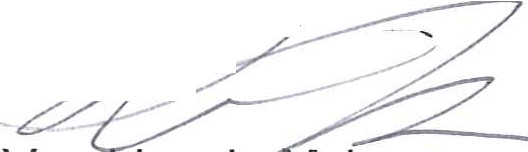 .,,.-The VenT incoln Mckeen Bishop Elect and Administrator Territory of the PeopleLGM\mjm